Муниципальное общеобразовательное учреждениесредняя школа №7 имени адмирала Ф.Ф.УшаковаТутаевского муниципального района                                                                                                           Утверждаю          				                                  Директор МОУ СШ №7 						_____________ Е.А.Сапегина 							         «___»_____________2020г.7-А КЛАСС, ЗАДАНИЯ С 20.04 - 24.04.2020Понедельник  20.04.2020Понедельник  20.04.2020Понедельник  20.04.2020Понедельник  20.04.2020Понедельник  20.04.2020№ПредметТемаРекомендованное задание для изученияЭл.адрес учителядля связи1Французский язык  Моник идет в школуучебник с. 76 текст читать, к нему задания у. 22, 23, 24svetlanaandreevnakozulina@gmail.com 2МузыкаМногообразие стилей в зарубежной музыке ХХ векаМеждународные хиты. Популярные хиты из мюзиклов и рок-опер.Понятие лёгкой и серьёзной музыки в развитии музыкальной культуры разных стран мира. Напишите, как вы понимаете понятие «лёгкой» и «серьёзной музыки». Ответ (фото) пришлите учителю.Музыкальный материал для слушания:1.Э. Ллойд Уэббер. Память из мюзикла «Кошки» Л. Бернстайн..2. Мария, песня Тони из мюзикла «Вестсайдская история».3.Р. Коччианте, Собор Парижской Богоматери, мюзикл, Belle (Красавица)4. Э. Ллойд Уэббер. Призрак оперы, мюзикл, Дуэт Призрака и Кристины.julya.alex2020@gmail.com 3ИсторияРоссия при первых Романовых: перемены в государственном устройстве§18 «Россия при первых Романовых: перемены в государственном устройстве»https://youtu.be/xaBR55zi8w0https://youtu.be/vKJx-T68zcw Составить таблицу «Народные движения в XVII в.» (колонки: название движения + дата; регион; причины; участники + лидеры; итоги)angrycommissar@gmail.com 4ТехнологияДевочкиХудожественное оформление изделияhttps://www.zvukrasok.ru/public/urok/5_klass/urok_1_nazvanie/3-1-0-97Русские народные художественные помыслы. Просмотреть видео. Перечислить (написать)  виды народного декоративно- прикладного искусства: резьба, роспись, вышивка, вязание, плетение, набойка….литье, лепка. –  написать определения.Практическое задание: изготовить тряпочную куколку из лоскутков ткани. Например: 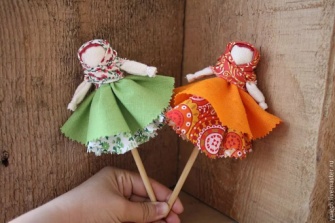 sokolova7school@gmail.com 4ТехнологияМальчикиТиснение по фольгеП.23 стр120-123 учебника «Технология» 7кл.авторов А.Т.Тищенко, В.Д.Симоненкоhttp://tepka.ru/tehnologiya_7m/25.html Ответьте письменно в рабочей тетради на вопросы 2, 3 и  4 на стр.123rnikolaj294@gmail.com 5Русский языкМеждометия как особый разряд слов.П.40 стр.209-210. Упр.507(задания 1 и 2), упр.508 (задание 1) Выполнить морфологический разбор слов: приятель, состоявший, натягивая. Проверка Морфологического разбораns5822272@gmail.com 6Математика(алгебра)Системы уравнений с двумя переменнымиПерейти по ссылке и прослушатьhttps://znaika.ru/catalog/7-klass/algebra/Sistemy-lineynykh-uravneniy-s-dvumya-peremennymi.-Osnovnye-ponyatiya.htmlУчебник п 26 № 1007,1009galinaobuhova871@gmail.com Вторник  21.04.2020Вторник  21.04.2020Вторник  21.04.2020Вторник  21.04.2020Вторник  21.04.2020№ПредметТемаРекомендованное задание для изученияЭл.адрес учителядля связи1ИЗОМногообразие форм графического дизайна.1.Пройти по ссылке:https://yandex.ru/video/search?from=tabbar&text=Многообразие%20форм%20графического%20дизайна.&family=yes2. Ознакомиться с материалом : "Многообразие форм графического дизайна".3.Выполнить на компьютере "Визитную карточку". электр. вариант визитной карточки.tmirgalyautdinova@gmail.com 2ОбществознаниеЭкономика семьи§14 «Экономика семьи»https://youtu.be/WaJ8h7fu5aY§14. В классе и дома – задания 
№1, 2, 3angrycommissar@gmail.com 3ИКТОбработка текстовой информацииhttps://www.yaklass.ru/TestWork/Join/Ja62B5fdNU-gOg2FZHy18A Проверочнаяmaestrio83@gmail.com 4Математика(алгебра)Графический метод решения системы двух линейных уравнений с двумя переменными.Перейти по ссылке и прослушатьhttps://www.youtube.com/watch?time_continue=1&v=1uEAzNP8YCE&feature=emb_logoУчебник п 26 № 1010 (1,2)galinaobuhova871@gmail.com 5Английский языкКозулина С.А.Здоровый образ жизниОбучение чтению (детальное)учебник с. 104 прочитать и перевести текст упр. 16, сделать тест упр. 18изучить правило наречия/прилагательные на стр. 105, просмотреть видеоурок по правилу https://yandex.ru/video/preview?filmId=9272399349876318353&from=tabbar&parent-reqid=1587119207042093-1451863362651550664500189-production-app-host-vla-web-yp-258&text=%D0%B0%D0%BD%D0%B3%D0%BB%D0%B8%D0%B9%D1%81%D0%BA%D0%B8%D0%B9%2B%D0%BF%D1%80%D0%B0%D0%B2%D0%B8%D0%BB%D0%BE%2Bhard%2Bhardly%2Blate учебник упр. 20, 21, 22 с. 105svetlanaandreevnakozulina@gmail.com 5Английский языкФомина В.В.Здоровый образ жизни.Обучение чтению (детальное)Учебник с.104 №16 (прочитать текст)Сайт learningapps.org папка “Test. Keep fit” Учебник с.105 №19 прочитать правило (знать разницу между словами: hard-hardly, late-lately, near-naerly, high-highly) Тестовый контроль:Сайт learningapps.org папка “Adjectives/adverbs”fmnvictoria@gmail.com 6Физическая культураИстория пляжного волейбола.http://tkstartplus.ru/articles/1253-istoriya-vozniknoveniya-plyazhnogo-voleybola.htmlПосле ознакомления с темой. Подготовить сообщение ( 1 рукописный лист), выслать учителю по готовности  sergeiasb466@gmail.comСреда 22.04.2020Среда 22.04.2020Среда 22.04.2020Среда 22.04.2020Среда 22.04.2020№ПредметТемаРекомендованное задание для изученияЭл.адрес учителядля связи1Русский языкОсновные функции междометий. Семантические разряды междометий.П 40 стр.209-210, 212, 213. Выполните упр.510, 511, 513 (все упражнения – устно). Выполните упр.514 (задание 1 письменно, 2 и 3 устно). Проверка упр.514.ns5822272@gmail.com2Математика(алгебра)Системы линейных уравнений с двумя переменнымиУчебник № 1010 (3,4)Выполнить самостоятельную работусдать работу 22.04galinaobuhova871@gmail.com3Английский язык  Козулина С.А.Бесплатные и платные занятия спортомОбучение аудированию (детальное)учебник стр. 105 отчитать за диктором упр. 24с. 106 упр. 25 прослушать рассказ и заполнить таблицуsvetlanaandreevnakozulina@gmail.com 3Английский язык  Фомина В.В.Бесплатные и платные занятия спортом.Обучение поисковому чтениюУчебник с.106 №27 (прочитать диалог и выписать фразы по теме занятия спортом) №29 (ознакомиться с информацией о денежных единицах СК, США, ЕС и России) С. 107 №30 (прочитать текст Reverie) и на сайте learningapps.org выполнить задания в папке «Reverie»fmnvictoria@gmail.com4ЛитератураА.Т.Твардовский. Поэма «Василий Тёркин». Образ главного героя поэмы. Анализ глав «Переправа», «Два солдата».Прочитать главы «Переправа», «Два солдата». Познакомиться с материалами на стр.188-194. Дать письменный ответ на вопросы 1, 5, 6 стр.195ns5822272@gmail.com5География Великобритания П.48(с.148-149), письменные ответы на вопросы после п. Выписать города и что в них производятbarysevavalentina497@gmail.com 6Физическая культураТехника выполнения нижней прямой подачи в волейболе.https://scsw.ru/niznya-podacha/После ознакомления с темой. Подготовить сообщение ( 1 рукописный лист), выслать учителю по готовности  sergeiasb466@gmail.comЧетверг 23.04.2020Четверг 23.04.2020Четверг 23.04.2020Четверг 23.04.2020Четверг 23.04.2020№ПредметТемаРекомендованное задание для изученияЭл.адрес учителядля связи1БиологияКласс Млекопитающие.Млекопитающие различных экосистем.П46(повторить).п47 Стр.125.зад 1-3(письм) П47 (таблица)malinovazoa544@gmail.com 2Математика(геометрия)Построение треугольника по стороне и прилежащим к ней угламПройти по ссылке и прослушатьhttps://www.youtube.com/watch?time_continue=1&v=HFPmCbBXOqc&feature=emb_logoУчебник № 289galinaobuhova871@gmail.com3ИсторияНародные движения в XVII в.§20 «Народные движения в XVII в.»https://youtu.be/JyhhEp-4lF0Составить таблицу «Народные движения в XVII в.» (колонки: название движения + дата; регион; причины; участники + лидеры; итоги)angrycommissar@gmail.com4ФизикаРычаг и наклонная плоскость.https://www.yaklass.ru/p/fizika/7-klass/rabota-i-moshchnost-energiia-11875/rychag-prostye-mekhanizmy-11878 Задания и тестmaestrio83@gmail.com5Английский языкКозулина С.А.Денежные единицы Великобритании, США, РоссииОбучение диалогической речипросмотреть видео о денежной системе великобритании   https://yandex.ru/video/preview?filmId=780635792695886617&text=%D0%B4%D0%B5%D0%BD%D0%B5%D0%B6%D0%BD%D1%8B%D0%B5%2B%D0%B5%D0%B4%D0%B8%D0%BD%D0%B8%D1%86%D1%8B%2B%D0%B2%D0%B5%D0%BB%D0%B8%D0%BA%D0%BE%D0%B1%D1%80%D0%B8%D1%82%D0%B0%D0%BD%D0%B8%D0%B8%2C%2B%D1%81%D1%88%D0%B0%2B%D0%B8%2B%D1%80%D0%BE%D1%81%D1%81%D0%B8%D0%B8 о денежной системе сша https://youtu.be/DpI3FlLRus4 учебник с. 106 у. 29svetlanaandreevnakozulina@gmail.com 5Английский языкФомина В.В.Как быть стройным и сильным? Обучение чтению (детальное)Учебник с. 109 №36 (прочитать текст, начиная со слов People need vitamins ...) На сайте learningapps.org выполнить задания в папке «Healthy body» Письменная работа:Учебник с.109 №40 (не менее 10 предложений)fmnvictoria@gmail.com 6Русский языкЗвукоподражательные слова.П.40 стр.214,215. Упр.516 (задание 1). Выполните фонетический  разбор слова делает. Упр.521 (выпишите из текста предложения с однородными членами, выполните задание 5) Проверка упр. 521ns5822272@gmail.comПятница 24.04.2020Пятница 24.04.2020Пятница 24.04.2020Пятница 24.04.2020Пятница 24.04.2020№ПредметТемаРекомендованное задание для изученияЭл.адрес учителядля связи1ГеографияГермания, ФранцияП.48(с.150-153), письменные ответы на вопросы после п. Выписать города и что в них производят. Ответы до 28.04.20г. до 17.00barysevavalentina497@gmail.com 2Русский языкОмонимия слов разных частей речи.П.41 стр.217,218. Выполните упр. 525, 526. Выполните упр.527. Проверка упр. 527ns5822272@gmail.com3ЛитератураЛирика поэтов-участников Великой Отечественной войны. Стихотворения М.Джалиля,  Н.П.Майорова,  Б.А. Богаткова, В.Н.Лободы.Прочитать стихи М.Джалиля,  Н.П.Майорова,  Б.А. Богаткова, В.Н.Лободы (стр.197-199). Найти ответ на вопрос 1 стр.200 (устно). Дать письменный ответ на вопрос: Как вы понимаете стихотворение М.Джалиля «Последний срок»? Читать рассказ Б.Васильева «Экспонат№…»ns5822272@gmail.com4ФизикаБлок и система блоков.https://www.yaklass.ru/p/fizika/7-klass/rabota-i-moshchnost-energiia-11875/blok-11879 Задания и тестmaestrio83@gmail.com5ХимияМассовая доля примесейУчебник, §15 с.80 №2-5 (письменно в тетради)учителю прислать фото решенных задачaiterekhina1509@gmail.com 6Математика(геометрия)Построение треугольника по трем его сторонамПройти по ссылке и прослушатьhttps://www.youtube.com/watch?v=I9sqMkc_3lY  Выполнить самостоятельную работуСдать работу 24.04galinaobuhova871@gmail.com